Slovo starostyVážení spoluobčané,nedávno jsem se na Vás obrátil s požadavkem, abyste omezili hlučné práce (především kosení trávy, řezání dřeva apod.) v neděli, která byla vždy považována za den pracovního klidu. Učinil jsem tak na základě častých stížností občanů Brantic a Radimi ve snaze zabránit nepříjemným a hlavně zbytečným sousedským sporům. Již po několika víkendech je zřejmé, že mé doporučení respektujete a já pevně věřím, že vytrváte po celou sezónu. Děkuji Vám za tuto ohleduplnost.Měsíc květen se již stal tradičním pro konání velmi oblíbené společenské akce pro seniory, kterou pořádá Obec Brantice už šestým rokem. Letos se této akce zúčastnilo více jak sto našich spoluobčanů. K tanci a poslechu hrála výborná kapela Pohoda ze Štěpánkovic, Českou besedu, irské a country tance předvedla Seniorská taneční skupina Beseda založená při Centru sociálních služeb v Ostravě-Porubě. Jak už bývá zvykem, na stolech nechyběly kytičky, malé občerstvení a koláče, které napekla paní Eliška Koláčková s kuchařkami a pomocnicemi ve školní kuchyni. Každý účastník obdržel večeři, k dispozici bylo nescafé, čaj a čokoládová fontána. Zkrátka nepřišli ani ti, co mají rádi pivo nebo něco ostřejšího. Podle ohlasu se tato akce všem líbila a už se těší na další setkání.Na závěr chci poděkovat panu Daliboru Jančíkovi, předsedovi kulturní komise a všem, kteří se na přípravě akce podíleli.                    Váš starosta                               Vladimír Dofek    srdečně vás zveme na velký letní karneval,který se bude konatv sobotu 14. července 2012od 14.00 hodinve sportovním areálu v branticíchI tentokrát pořadatelé: Obec Brantice, MS ČČK a TJ Sokol Brantice připravili zajímavý program. Od 14.00 hodin si přijdou na své především děti, které se budou moci zúčastnit soutěží, vyzkoušet kolo štěstí, jízdy na koních nebo ponících z jezdeckého klubu JK Brantice, přičemž dvě hodiny budou koníčci dětem k dispozici zdarma – jejich provoz uhradí Obec Brantice. Malé děti budou moci využít nové hřiště s různými houpačkami a průlezkami. Komu by to nestačilo, bude mít možnost dostatečně se vyžít na KOLOTOčíCH, které dětem do 15 let v době od 14.00-18.00 hodin uhradí Obec Brantice! Jako tradičně přijedou do našeho krásného sportovního areálu HASIČI, kteří předvedou svou techniku. Nebudou chybět ani ukázky výcviku psů. Pro dobrounáladu bude hrát D.J. Martin Hradečný. Návštěvníci akce si budou moci projít zámeckým parkem, ve kterém byla v průběhu uplynulých dvou let prováděna rozsáhlá revitalizace.Ženy z MS ČČK připraví jako vždy perfektní občerstvení – k dispozici bude studená i teplá kuchyně, točené pivo a další nápoje. Přijedou nás navštívit občané z naší spřátelené obce – ze Sedlišť v okrese Frýdek-Místek. Aby bylo veseleji, pozvali jsme tentokrát baviče a zpěváka Michala Kavalčíka alias  „RUDu z OSTRAVY“ , který vystoupí za doprovodu skupiny LIBIDO v době od 16.00-17.30 hodin. Od 20.00-02.00 bude k tanci i poslechu hrát rocková skupina „CONTRACT“, která se k Branticím váže především tím, že většina jejích členů z naší obce pochází. Vstupné pro dospělé na odpoledne i večer bude 50,- Kč, děti budou mít vstup zdarma! Zájezd do obce Sedliště16. června 2012 se uskutečnil další zájezd do Sedlišť v okrese Frýdek-Místek, kde se v tomto dni konaly tradiční slavnosti obce. Na akci se přihlásilo 45 občanů; především těch, kteří ze Sedlišť pocházejí a mají zde příbuzné. Účastníci zájezdu byli nadmíru spokojeni, jak o ně bylo v Sedlištích postaráno. Nejdříve naši výletníci poobědvali na myslivecké chatě a  pak se přesunuli do obce, kde si nejdříve prohlédli novou expozici v Muzeu Lašská jizba, poté si užili veselé vystoupení lidového vypravěče na místním hřišti a na závěr přijali pozvání do kulturního domu, kde se pobavili společně s místními občany.Zastupitelstvo obce Brantice na svém zasedání 23.5.2012 schválilo: záměry na prodeje a pronájmy pozemků v k.ú. Brantice i Radim u Brantic záměr na prodej obecního domu č.p. 76 v Radimi /kulturní dům /finanční příspěvek ve výši 58.422,- Kč na opravu vstupní brány a schodiště na hřbitov v Branticích Římskokatolické farnosti Branticežádost ZŠ a MŠ Brantice, příspěvkové organizace, o udělení výjimky z počtu dětí ve třídách MŠ pro školní rok 2012/2013 – velkého oddělení z 24 na 28 dětíZastupitelstvo obce Brantice na svém zasedání 20.6.2012 schválilo:hospodaření obce a závěrečný účet Obce Brantice za rok 2011hospodaření Dobrovolného svazku obcí Loučka a závěrečný účet za rok 2011rozpočtová opatření k 20.6.2012prodej nemovitosti č.p. 76 v Radimi /kulturní dům/ za cenu 1 210 080,- KčZO nesouhlasilo s nově navrženou změnou financování veřejné dopravy v MSK. Usnesení v plném znění je zveřejněno na úřední desce před OÚ v Branticích a v elektronické podobě na www.brantice.cz.Třídění odpadůOznamujeme našim spolu-občanům, že nám firma EKO-KOM dodala oranžové pytle na třídění tzv. tetra-pack obalů – tj. krabic od mléka, džusů apod. Ti, kteří oranžové pytle používají, si je mohou kdykoliv vyzvednout v kanceláři OÚ v Branticích.Rozloučení se žáky 5. ročníku 27. června 2012 se konalo slavnostní rozloučení s dvanácti žáky, kteří budou od září navštěvovat jinou základní školu. Jsou to: Nikol Balintová, Klára Čeparová, Jan Ďurica, Ruben Fojtík, Nikola Ikonomidisová, Martin Lubina, Adéla Nováková, Barbora Oborná, Martin Peška, Monika Polášková, Klára Sidopulosová a Iva Štechová. Vzhledem k velkému počtu žáků jsme tentokrát uskutečnili akci v malém sále nově opraveného kulturního domu, kde mohli rodiče a pedagogové zároveň shlédnout novou výstavu obrazů brantického malíře Ondřeje Tofana, které vystavuje jeho syn Lukáš Tofan. zajímavá Nabídka pro ženy Obecní úřad v Branticích navštívila paní Dana Luňáková z občanského sdružení Heda z Bruntálu a nabídla našim podnikajícím ženám zařazení do projektu „Aktivní ženy Brun-tálska“, který je spolufinancován z Evropského sociálního fondu a státního rozpočtu ČR. Cílem projektu je bezplatné vzdělávání, poradenství a doprovodné aktivity. Bližší informace k nabídce a kontakt na paní Luňákovou najdete na:  www.danalunakova.cz.      Zájemkyně, hlaste se IHNED!     Na Obecním úřadě v Branticích můžete za zvýhodněnou cenu 100,- Kč zakoupit publikaci pana Jaromíra Bally:„Brantická vrchovina“s podtitulem „Krnov a okolí“. Kniha byla vydána v roce 2011 a je plná zajímavých informací, pěkných fotografií a leteckých snímků Krnova a okolních obcí včetně Brantic. Publikace je vhodná i např. jako dárek pro příbuzné a známé, kteří z našeho regionu pocházejí.Dne 6. července 2012 proběhne:                    II. ročník turnaje starosty Obce Brantice v tenise (jakékoliv dvojice) na tenisových kurtech v areálu TJ Sokol Brantice. Přihlášení účastníků je od 8.15 – 8.30 na místě nebo telefonicky u p. Kadlece na tel. čísle 606 716 683.TJ Sokol BranticeMužstvo mužů okresního přeboru ve fotbale soutěžního ročníku 2011-2012 obsadilo 6. místo se 41 body ze 14. mužstev. Naši žáčci (přípravka 7+1) jako nováček soutěže obsadili pěkné 7. místo s 26 body ze 12 mužstev. Tímto bychom chtěli poděkovat všem našim sportovcům za vzornou reprezentaci naší obce. Poděkování také patří trenérům, celému realizačnímu týmu, ale také sponzorům a fanouškům, kteří nás povzbuzují. Dále bychom chtěli poděkovat panu Tomáši Grodovi a MUDr. Tomáši Daňkovi, kteří dobrovolně od podzimu r. 2011 vedou cvičení našich malých dětí v tělocvičně místní ZŠ a na jaře při příznivém počasí na školní zahradě ZŠ. Závěrem tohoto cvičení dětí bylo dne 18.6.2012 na Ranči u Vojty společné opékání párků rodičů s dětmi. Těšíme se na Vás na podzim při zahájení nového ročníku okresního přeboru ve fotbale mužů a žáků r. 2012-13 a také na pokračování cvičení Vašich dětí.           Za výbor TJ Sokol Brantice               Dofek Vladimír, předseda   TJ Sokol RadimDne 9.6.2012 proběhl v areálu TJ Sokol Radim dětský den s kácením májky. Pro děti byly připraveny různé hry. Soutěžilo se po dvojících, kde každý musel splnit různé zábavné a dovednostní disciplíny, které byly bodově ohodnoceny. Soutěže se zúčastnilo 18 dětí. Vítězem se stalo družstvo ve složení Kurnický Matouš a Mazal Marek, na druhém místě se umístila Polášková Daniela a Polášková Monika, na třetím místě se umístil Kučera Dan a Popěla Filip. Po vyhlášení a odměnění vítězů a všech soutěžících došlo na kácení májky a následné volné zábavy. I přes deštivé dopoledne se tento den vydařil.Kácení májky samozřejmě předcházelo stavění, které se uskutečnilo 5.5.2012, při kterém byla postavena i houpačka pro děti. Houpačku poskytla Obec Brantice. Při této příležitosti děkujeme starostovi, že nám v této věci vyšel vstříc a pomáhá nám udržet kulturní vyžití i v Radimi.               Za TJ Sokol Radim                                Libor Valenta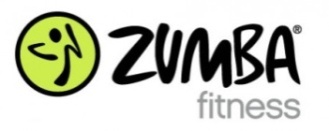 - úterý a čtvrtek od 19.00 hod. v kulturním domě v Branticích.____________________________OBECNÍ ZPRAVODAJ – Registrováno MK ČR č. E 13438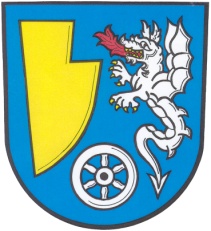 OBECNÍ ZPRAVODAJ   AKTUÁLNÍ INFORMACE PRO OBČANY BRANTIC A RADIMI                                                      Vydává Obecní úřad v Branticích                         červen  2012